РОЗПОРЯДЖЕННЯМІСЬКОГО ГОЛОВИм. СумиНа виконання Указу Президента України від 19.04.2003 № 339/2003 «Про День Європи», рішення Сумської міської ради від 28.11.2018 № 4154-МР «Про міську програму «Відкритий інформаційний простір Сумської міської об’єднаної територіальної громади» на 2019-2021 роки» (зі змінами), керуючись пунктом 20 частини 4 статті 42 Закону України «Про місцеве самоврядування в Україні»:1. Провести заходи з нагоди відзначення Дня Європи на території Сумської міської об’єднаної територіальної громади у 2021 році (додаток).2. Відділу бухгалтерського обліку та звітності (Костенко О.А.), управлінню з господарських та загальних питань (Коцур М.В.) забезпечити сувенірну продукцію для вручення переможцям заходів та координаторам євроклубів.3.  Контроль за виконанням даного розпорядження покласти на заступників міського голови згідно з розподілом обов’язків.Міський голова							                	О.М. ЛисенкоКохан 700-561Розіслати: Кохан А.І., Костенко О.А., Коцуру М.В., Ганненку І.А.Додаток  до розпорядження міського голови                          від   14.05.2021    № 161-РЗАХОДИз нагоди відзначення Дня Європи на території Сумської міської об’єднаної територіальної громади у 2021 році1. Жива бібліотека «Мотиваріуси та Апгрейдуси».                                                           Сумський міський центр дозвілля молоді                         	спільно з ГО «Центр євроініціатив» та 	Мережею євроклубів Сумщини                                                          15 травня 2021 року, 12:00 	МЦ «Романтика»2. Єврофутквест «Цілі сталого розвитку».                                                            Сумський міський центр дозвілля молоді						         спільно з ГО «Центр євроініціатив» та 						         Мережею євроклубів Сумщини                                                            16 травня 2021 року, 09:00						          міський парк культури та 									відпочинку ім. І.М. Кожедуба3. Презентація мережі євроклубів м. Суми та Сумської області.                                                           Сумський міський центр дозвілля молоді                             						         спільно з ГО «Центр євроініціатив» та 						         Мережею євроклубів Сумщини      	                                                            мережа Інтернет                                                            з 6 травня 2021 року    4. Рецепти Європи та світу.                                                           Сумський міський центр дозвілля молоді						         спільно з ГО «Центр євроініціатив» та 						         Мережею євроклубів Сумщини                                                            мережа Інтернет                                    з 7 травня 2021 року5. Арт і Факти.                                                            Сумський міський центр дозвілля молоді						         спільно з ГО «Центр євроініціатив» та 						         Мережею євроклубів Сумщини						          мережа Інтернет                                      з 11 травня 2021 року6. Онлайн зустрічі з іноземними волонтерами ГО «Центр євроініціатив».                                                                   	Сумський міський центр дозвілля 							       	молоді спільно з ГО «Центр 									євроініціатив» та Мережею 									євроклубів Сумщини                                                                   	мережа Інтернет                                                          з 13 травня 2021 року7. Майстер-класи «Сам собі експерт».                                                                   	Сумський міський центр дозвілля 							       	молоді спільно з ГО «Центр 									євроініціатив» та Мережею 									євроклубів Сумщини                                                                   	мережа Інтернет                                                         з 8 травня 2021 року8. Сюрпризи від волонтерів Європейського корпусу солідарності                                                                   	Сумський міський центр дозвілля 							       	молоді спільно з ГО «Центр 									євроініціатив» та Мережею 									євроклубів Сумщини                                                                   	мережа Інтернет                                                           з 10 травня 2021 року9. Інтелектуальна гра «Що? Де? Коли?» з євроклубами з Грузії                                                                   	Сумський міський центр дозвілля 							       	молоді спільно з ГО «Центр 									євроініціатив» та Мережею 									євроклубів Сумщини                                                                   	мережа Інтернет                                                        15 травня 2021 року10. Онлайн флешмоб єдності та миру.                                                                   	Сумський міський центр дозвілля 							       	молоді спільно з ГО «Центр 									євроініціатив» та Мережею 									євроклубів Сумщини                                                                   	мережа Інтернет                                                         15 травня 2021 року11. Онлайн квест «Еразмус» для молоді.                                                                   	Сумський міський центр дозвілля 							       	молоді спільно з ГО «Центр 									євроініціатив» та Мережею 									євроклубів Сумщини                                                                   	мережа Інтернет                                                             17-21 травня 2021 року	12. Сприяння висвітленню в засобах масової інформації відзначення Дня Європи на території Сумської міської об’єднаної територіальної громади.						                  Департамент комунікацій та 								        інформаційної політики                  травень 2021 рокуДиректор департаменту комунікацій та інформаційної політики                                               А.І. Кохан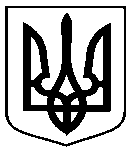 від     14.05.2021   №  161-РПро проведення   заходів з нагоди відзначення Дня Європи на території Сумської міської об’єднаної територіальної громади у 2021 році Директор департаменту комунікацій та інформаційної політикиА.І. КоханНачальник відділу протокольної роботи та контролюЛ.В. МошаНачальник правового управлінняО.В. ЧайченкоКеруючий  справами виконавчого комітетуЮ.А. Павлик